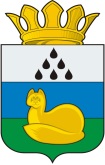 Администрация Красноярского сельского поселения 
Уватского муниципального районаТюменской областиПостановление-----------   2016 г.                   	                                                                № 2-пс. Красный ЯрВ соответствии с частью 2 статьи 11 Федерального закона от 25.12.2008 № 273-ФЗ «О противодействии коррупции»:Утвердить порядок уведомления муниципальными служащими администрации Красноярского  возникновении личной заинтересованности при исполнении должностных обязанностей, которая приводит или может привести к конфликту интересов, согласно приложению к настоящему распоряжению.Ведущему специалисту администрации Красноярского по работе с кадрами (В.А.Кузнецова)  обеспечить ознакомление муниципальных служащих с настоящим распоряжением.	Контроль за исполнением настоящего постановления оставляю за собой.Глава сельского поселения                          В.А.КоряковПриложение к постановлению  Администрации Красноярского сельского поселения от Порядокуведомления муниципальными служащими администрации Красноярского сельского поселения о возникновении личной заинтересованности при исполнении должностных обязанностей, которая приводит или может привести к конфликту интересов1. Настоящий порядок уведомления муниципальными служащими администрации Красноярского сельского поселения (далее – муниципальные служащие, муниципальный служащий) о возникновении личной заинтересованности при исполнении должностных обязанностей, которая приводит или может привести к конфликту интересов (далее - Порядок), разработан в соответствии с Федеральным законом от 25.12.2008 № 273-ФЗ «О противодействии коррупции» и регламентирует процедуру уведомления муниципальными служащими о возникновении личной заинтересованности при исполнении должностных обязанностей, которая приводит или может привести к конфликту интересов.2. Для целей настоящего Порядка используются понятия «конфликт интересов» и «личная заинтересованность», установленные статьей 10 Федерального закона от 25.12.2008 № 273-ФЗ «О противодействии коррупции».3. Муниципальный служащий обязан в письменной форме уведомить представителя нанимателя (работодателя) о возникновении личной заинтересованности при исполнении должностных обязанностей, которая приводит или может привести к конфликту интересов, не позднее одного рабочего дня, с момента, когда ему стало об этом известно.В случае нахождения муниципального служащего в командировке, в отпуске, вне места прохождения службы он обязан уведомить представителя нанимателя (работодателя) в течение одного рабочего дня с момента прибытия к месту прохождения службы.4. Уведомление о возникновении личной заинтересованности при исполнении должностных обязанностей, которая приводит или может привести к конфликту интересов (далее – уведомление), представляется на имя представителя нанимателя (работодателя) и должно содержать следующие сведения: а) фамилия, имя, отчество, должность, телефон лица, направившего уведомление;б) должностные обязанности муниципального служащего, на исполнение которых влияет или может повлиять личная заинтересованность;в) описание ситуации и обстоятельств, являющихся основанием возникновения личной заинтересованности;г) предлагаемые меры по предотвращению или урегулированию конфликта интересов.Муниципальный служащий вправе указать в уведомлении и иные сведения, не предусмотренные настоящим пунктом, имеющие значение для предотвращения и урегулирования конфликта интересов.Уведомление подписывается муниципальным служащим с указанием расшифровки подписи и даты.5. Уведомление на имя представителя нанимателя (работодателя) подается муниципальным служащим в кадровую службу (уполномоченному должностному лицу) администрации Красноярского сельского поселения  (далее – кадровая служба).        6. Уведомления подлежат обязательной регистрации в журнале учета уведомлений по форме и в порядке, предусмотренными постановлением администрации Красноярского сельского поселения от 18.11.2014 № 10-п «О Порядке уведомления представителя нанимателя (работодателя) о фактах обращения в целях склонения муниципального служащего к совершению коррупционных правонарушений». 7. Кадровая служба в день поступления уведомления регистрирует его в журнале учета уведомлений. С даты регистрации уведомления муниципальный служащий считается исполнившим обязанность по уведомлению, предусмотренную частью 2 статьи 11 Федерального закона от 25.12.2008 № 273-ФЗ «О противодействии коррупции».8. Кадровая служба в день регистрации уведомления передает его представителю нанимателя (работодателю) для принятия мер по предотвращению или урегулированию конфликта интересов, предусмотренных действующим законодательством.9. Уведомление, указанное в пункте 4 настоящего Порядка, рассматривается Кадровой службой, которая осуществляет подготовку мотивированного заключения о соблюдении муниципальным служащим и представителем нанимателя установленных требований по предотвращению и урегулированию конфликта интересов.10. При подготовке мотивированного заключения специалист Кадровой службы имеет право проводить собеседование с муниципальным служащим, направившим уведомление, получать от него письменные пояснения, направлять в установленном порядке запросы в государственные органы, органы местного самоуправления и заинтересованные организации. Уведомление, а также заключение и другие материалы в течение семи рабочих дней со дня регистрации уведомления направляются на имя председателя соответствующей комиссии по соблюдению требований к служебному поведению и урегулированию конфликта интересов. В случае направления запросов уведомление, а также заключение и другие материалы представляются председателю комиссии в течение 45 дней со дня поступления уведомления. Указанный срок может быть продлен, но не более чем на 30 дней.О порядке уведомления муниципальными служащими администрации Красноярского о возникновении личной заинтересованности при исполнении должностных обязанностей, которая приводит или может привести к конфликту интересов